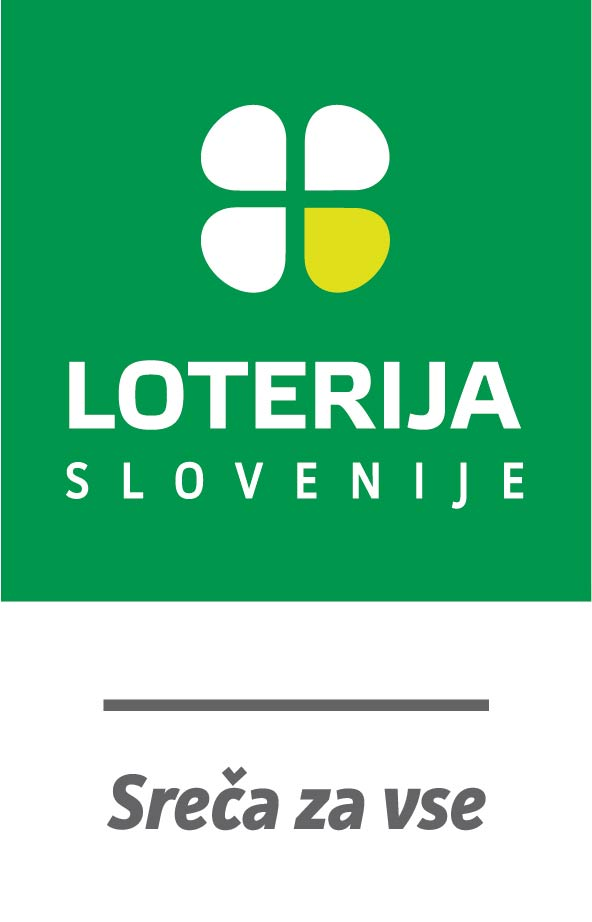 
IZHODIŠČA ZA SODELOVANJE V NATEČAJUINKUBATOR PRILOŽNOSTI 2023OBR-02-01/24Verzija: 3Stopnja zaupnosti: ZaupnoLjubljana, 24. 1. 2023Povzetek nalogeOsnovni namen naloge je priprava načrta komunikacijskih aktivnosti za aktivacijo sponzorstva Zveze za šport invalidov Slovenije – Slovenskega paralimpijskega komiteja (Zveza ŠIS-SPK).OzadjeO Loteriji SlovenijeLoterija Slovenije je osrednji prireditelj loterijskih iger v Sloveniji. Naše igre so pomemben del popularne kulture. Glede na zadnjo raziskavo iz leta 2022 je v zadnjem letu z nami sodelovalo 1,2 milijona polnoletnih državljanov Slovenije. V Lotu sodelujejo različne generacije že več kot 60 let. Skupaj z Evropejci tudi Slovenci sanjarimo o Eurojackpot in Vikinglotto milijonih. Vsi poznamo legendarni 3x3plus6, sebe ali svoje bližnje pa pogosto razveselimo s Srečkami. Tržne raziskave kažejo, da je zavedanje in poznavanje naših iger na visokem nivoju. Igralci v igre vstopajo predvsem zaradi dobitkov, nekateri zaradi tistih nekaj dni sanjarjenja, spet drugi pa zato, ker je to njihov priljubljen ritual. Poleg zabave, ki jo igre nudijo, je izjemno pomembno, da so igre tudi varne in za to brezkompromisno skrbimo. Igre prirejamo na družbeno odgovoren način, kar pomeni, da so vsa naša dejanja, motivi in sporočila etična in odgovorna do vseh vpletenih. Zagotavljamo urejeno in nadzorovano igralno okolje ter tako skrbimo za preprečevanje zasvojenosti z igrami na srečo, preprečevanje pranja denarja in dosledno zaščito občutljivih in ranljivih skupin, npr. mladoletnikov. Na tem področju dosegamo najzahtevnejše mednarodne standarde.Bistvo prirejanja loterijskih iger pa niso dobitki in zabava igralcev. Loterijske igre se že od srednjega veka naprej prirejajo z namenom, da bi lahko s pomočjo majhnih prispevkov množice posameznikov zbrali sredstva za pomembne projekte skupnosti. Včasih so loterije z javnimi žrebanji financirale obrambne jarke, danes pa financiramo javno dobro. Loterija Slovenije prek koncesijskih dajatev financira najbolj ranljive segmente naših državljanov, slovenske invalidske, humanitarne in športne organizacije. To je za nas posebna odgovornost, saj je delovanje teh organizacij odvisno od naših sredstev. Ljudje, ki na prodajnem mestu kupijo sanje o boljšem življenju, morajo zato vedeti, da s tem sodelujejo v nečem večjem, širšem in lepšem od vsakega dobitka. In številni igralci se tega nedvomno zavedajo. Podatki zadnje raziskave namreč kažejo, da se je v zadnjih treh letih oblikoval nov segment igralcev, ki v naših igrah sodelujejo predvsem zato, ker s tem prispevajo k financiranju slovenskih invalidskih, humanitarnih in športnih organizacij. Igre na srečo prinašajo dobro vsem vpletenim (igralcem, družbi, zaposlenim), kar sporoča tudi naš korporativni slogan »Sreča za vse«. Poslanstvo Loterije SlovenijeUstvarjamo zabavne in varne loterijske igre, ki prebivalce Slovenije povezujejo pri zbiranju sredstev za delovanje invalidskih, humanitarnih in športnih organizacij.Z udejanjanjem svojega poslanstva Loterija Slovenije torej že v osnovi pomaga družbenemu okolju, dodatno pa to vlogo krepimo s številnimi drugimi projekti, med katerimi je tudi sponzorstvo Zveze ŠIS - SPK.O Zvezi ŠIS - SPKSedanja organiziranost Zveze ŠIS - SPK ima svoje korenine v devetdesetih letih prejšnjega stoletja, ko se je 10 nacionalnih invalidskih organizacij odločilo, da ustanovijo novo Zvezo ŠIS-SPK. Tako je Zveza ŠIS-SPK iz zveze invalidskih športnih društev postala zveza nacionalnih invalidskih zvez. Poverile so ji izvajanje športne dejavnosti na državnem nivoju in vse zadeve v zvezi z iskanjem, pripravo in nastopanjem najboljših slovenskih športnikov invalidov na uradnih mednarodnih tekmovanjih, kot so: evropska in svetovna prvenstva, svetovne igre in paralimpijske igre.Zveza kot nacionalna invalidska organizacija, skrbi za razvijanje, izvajanje in uveljavljanje športa invalidov kot tekmovalne dejavnosti z namenom doseganja tudi vrhunskih rezultatov. Skladno s temi načeli in v dogovoru z vsemi nacionalnimi invalidskimi organizacijami izvaja dve temeljni nalogi, in sicer razvijanje športa na državni ravni, kamor sodi izvajanje državnih prvenstev za športnike invalide, ter organiziranje priprav in nastopov na uradnih mednarodnih tekmovanjih, kot so paralimpijske igre, olimpijada gluhih, svetovna prvenstva in evropska prvenstva ter specialna olimpijada.Zveza ŠIS-SPK tako sedaj izvaja ali omogoča izvedbo okoli 45 državnih prvenstev in več kot 70 programov nastopov slovenskih športnikov invalidov na mednarodnih prvenstvih. V sistemu državnih prvenstev letno sodeluje preko 2200 udeležencev, mednarodnih prvenstev pa se udeleži okoli 180 reprezentantov letno.Poslanstvo Zveze za šport invalidovS športom in paralimpizmom izboljšujemo kvaliteto življenja invalidov. O sponzorstvuLoterija Slovenije je partner Zveze ŠIS - SPK od leta 2019. Sponzorstva uporabljamo kot dodatno komunikacijsko orodje, s katerim gradimo ugled družbe ter skušamo ljudem približati naše poslanstvo. In ravno športniki invalidi poosebljajo to, za kar se na Loteriji zavzemamo. S svojim odnosom do življenja in športa so zgled vsakomur od nas. Pri udejstvovanju v športu ne premagujejo le svojih omejitev in konkurence, ampak tudi predsodke in meje mogočega. So velik družben zgled in zato si zaslužijo ustrezno podporo. Kot njihov sponzor se vključujemo v razne projekte zveze, zavedamo pa se, da to sponzorstvo predstavlja še veliko večji potencial. Naše sodelovanje vidimo predvsem kot priložnost za povečanje prepoznavnosti in spreminjanje percepcije javnosti, zato bi želeli sponzorstvo ustrezno aktivirati in tako doseči zastavljene cilje tega projekta.Nekaj že izvedenih aktivacij v okviru sponzorstva pod okriljem Loterije Slovenije:Srečka Paralimpijka (pred paralimpijskimi igrami v Tokiu 2020)Aktivna podpora državnih prvenstevIntervjuji Srečanja s parašportniki pred paralimpijskimi igrami v TokiuBrandirane klančine, ki jih Zveza uporablja na vseh svojih dogodkih, če so le-te potrebneCiljiKrovni cilj aktivacije sponzorstva je spremeniti odnos javnosti in medijev do športa invalidov in preko tega povečati prepoznavnost Loterije kot družbe, ki slovenske igralce loterijskih iger povezuje pri zbiranju sredstev za slovenske invalidske, humanitarne in športne organizacije.Šport invalidov ima izjemno družbeno vlogo in je v zadnjih letih doživel rast na vseh področjih. V posameznih športih imajo invalidi po svetu že takšno podporo kot vrhunski športniki v splošni populaciji. Zveza ŠIS - SPK javnost preko številnih aktivnosti in projektov seznanja s športom invalidov in poudarja, da invalidnost ni ovira za šport, kar sporoča tudi njihov slogan »Športni duh ne izbira telesa.« Prizadevajo si, da bi športnike invalide dojemali kot vrhunske športnike in da bi jih prenehali gledati skozi objektiv invalidnosti. Kljub temu pa so ravno osebne zgodbe športnikov invalidov tisto, kar daje tej temi še dodaten čustven naboj in so zato vsekakor pomemben element doseganja večje prepoznavnosti in medijske podpore. Poleg krovnega cilja, se v okviru projekta lahko zastavi tudi bolj konkretne cilje. Zveza se pri svojem delu srečuje s številnimi izzivi, ki so povezani predvsem z vključevanjem invalidov v šport, npr. kako nagovoriti starše otrok invalidov, da bodo otroka z invalidnostjo vključili v šport; kako sistemsko doseči, da se bodo otroci z invalidnostmi vključevali v šport in opolnomočiti učitelje, da bodo omogočili aktivno športno udejstvovanje otroka invalida; kako vključiti v šport ljudi, ki se soočajo z invalidnostjo po različnih nesrečah pa do tega kako doseči boljšo dostopnost športnih objektov (dostop za invalidske vozičke, prilagojeni toaletni prostori, fitnes naprave za invalide...), itd.. Govorimo torej predvsem o dveh temah in posledično dveh možnih bolj konkretnih ciljih: Vzpodbujanje športnega udejstvovanja / rekreacije invalidov na splošno ali pa usmerjanje določene skupine (npr. invalidi po nesrečah) v športZagotavljanje boljše dostopnosti in prilagojenosti športnih objektov Želimo, da projekt nagovori vsaj enega od omenjenih izzivov in je skladen z vrednotami obeh organizacij:Loterija: povezovalnost, etičnost, zavzetostZveza ŠIS-SPK: pogum, odločnost, navdih, enakost in inkluzivnostObstoječi projekti Zveze ŠIS-SPKZveza ŠIS-SPK že izvaja številne projekte in se udeležuje vrste aktivnosti:#WeThe15 – opozarjanje na to, da je v svetu 15% invalidov in da živijo v neenakih pogojihParalimpijski šolski dnevi – predstavitve parašportov po osnovnih in srednjih šolahParalimpijski dnevi za podjetja – izkustvene predstavitve parašportov po podjetjih Program Postani športnik – s ciljem navdušiti mlade invalide za šport in jim omogočiti vključitev v športne aktivnostiParalimpijski tabor za družine – poletni tabor za družine z otroki s posebnimi potrebamiIzdaja revije ŠportnikZbiranje sredstev (donacija 1 % dohodnine)Sodelovanje na poletnih in zimskih paralimpijskih igrah (Peking 2022, Tokio 2020, Pariz 2024)Sodelovanje na olimpijadi gluhih (Brazilija 2022)Sodelovanje na specialni olimpijadi (Berlin 2023)Organizacija državnih prvenstevUdeležba parašportnikov na svetovnih in evropskih prvenstvih in drugih mednarodnih tekmovanjihOrganizacija ParafestaPredstavitve športov na URI Soča itd. Aktivacija sponzorstva se lahko naveže tudi na katerega od obstoječih projektov oz. aktivnosti Zveze. Pri projektu lahko sodelujejo tudi posamezni športniki invalidi, npr.:Anej Doplihar, parakolesarFranček Gorazd Tiršek, parastrelecLuka Trtnik, namiznoteniški igralecDejan Fabčič, paralokostrelec Jernej Slivnik, paraalpski smučarNekaj informacij o športnikih je na naslednjih povezavah:https://tokio2020.zsis.si/videoteka/https://peking2022.zsis.si/jernej-slivnik/Pri načrtovanju kanalov komunikacije se lahko vključijo tudi kanali Loterije Slovenije, npr.: - spletna stran www.loterija.si s skoraj 80.000 aktivnih registriranih igralcev- mobilna aplikacija mLoterija- mobilno prodajno mesto Srečomobil- več kot 1.000 prodajnih mest (specializirana prodajna mesta Loterije in partnerska prodajna mesta – Petrol, Pošta, MOL, 3dva, OMV)- korporativni LinkedIn profilCiljna skupinaCiljna skupina je odvisna od cilja, ki ga boste izbrali.Če želimo s projektom prispevati k boljšemu odnosu do športa invalidov, lahko nagovorimo splošno javnost. Če boste izbrali bolj konkreten cilj, npr. izboljšati dostopnost športnih objektov za invalide, pa lahko nagovorimo slovenske župane, športna društva, morda tudi podjetja (zbiranje donacij). Nagovarjamo lahko tudi (polnoletne) invalide ter jih skušamo motivirati za vključitev v šport. Vpogled v ciljno skupino invalidovPrav vsaka kronična bolezen ali huda poškodba, ki vodi v invalidnost, močno spremeni življenje invalida in tudi njegovih bližnjih. Invalidom (zlasti po nesreči) se življenje čez noč obrne na glavo in pogosto se zaprejo vase. Soočajo se s strahom pred novim, neznanim življenjem. Pestijo jih številna vprašanja, od tega, kako bo šel na stranišče, kdo bo skrbel zanj, do tega ali bo sploh še imel kaj od življenja. Pot sprejemanja invalidnosti je dolga in ovinkasta, ključno pa je spoznanje, da se z invalidnostjo življenje ne konča in da lahko oseba še marsikaj postori in doseže, tudi na športnem področju. Športno udejstvovanje (rekreativno ali profesionalno) ni zgolj orodje za ohranjanje psihofizičnih sposobnosti, je tudi eden od najboljših načinov vključevanja v družbo in posamezniku nedvomno izboljša kakovost življenja. Šport ima moč, da ljudi navdušuje in prispeva k pozitivnim spremembam. Raziskava Fakultete za šport iz 2018 kaže, da je zadovoljstvo z življenjem in psihološko blagostanje pri invalidih, ki se ukvarjajo s športom bistveno višje kot pri invalidih, ki niso športno aktivni. Raziskave iz območij, ki jih je prizadela vojna, pa kažejo, da v povprečju 70 % invalidov, ki so športno aktivni, lažje najde zaposlitev, več kot 60% pa jih najde tudi življenjskega partnerja - v primerjavi s tistimi, ki se ne ukvarjajo s športom. Do vseh invalidov lahko dostopamo preko lokalnih društev invalidov. Invalide po poškodbah lahko nagovorimo preko URI Soča, kjer poteka njihova rehabilitacija. Potrebno pa je upoštevati specifike posamezne skupine, npr. nekoga, ki je bil pred nesrečo športnik, bo bistveno lažje motivirati, da se tudi po nesreči vključi v šport. Nekdo, ki je invalid že od rojstva in ni športno aktiven, bo precej večji izziv. Skladno s Kodeksom tržnega komuniciranja Loterije Slovenije lahko nagovarjamo samo polnoletne. Ton in stilKomunikacija naj zasleduje princip subtilne emotivnosti, ki navdihuje s svojo »skromnostjo«. Ne dramatiziramo, potvarjamo, ampak prikažemo življenje, kot je. Pazimo tudi, da kljub tematiki ne zaidemo v patetiko, da ne pretiravamo, invalidov niti ne pomilujemo, niti pretirano ne poveličujemo – ampak ustvarimo poklon njihovi vztrajnosti, trmi živeti »običajno« življenje. Pri oblikovanju sporočil se izogibamo grandioznim stavkom/poantam, ostajamo življenjski, pristni. DA: emocije (subtilna emotivnost), dokumentarističen princip (če je mogoče delo z realnimi ljudmi), življenjskost, pristnost, skromnost, postavljanje vloge parašportnikov na prvo mesto NE: narativno pretiravanje, bahanje, grandioznost, patetika, postavljanje Loterije Slovenija na prvo mestoNalogaPotrebno je izdelati celosten načrt komunikacijskih aktivnosti za aktivacijo sponzorstva, ki naj vsebuje komunikacijske cilje, ciljno skupino, ključna sporočila, orodja, kanale, aktivnosti, terminski načrt in okvirno finančno oceno izvedbe. Zaželeno je razmišljanje izven okvirjev, predlagate lahko kakršne koli ideje, ki bi pozitivno prispevale k doseganju zastavljenih ciljev.PrilogeKodeks tržnega komuniciranja Loterije SlovenijePripraviliJerneja Radovič, Loterija SlovenijeMajda Kočar, Zveza ŠIS-SPK